Evaluation numération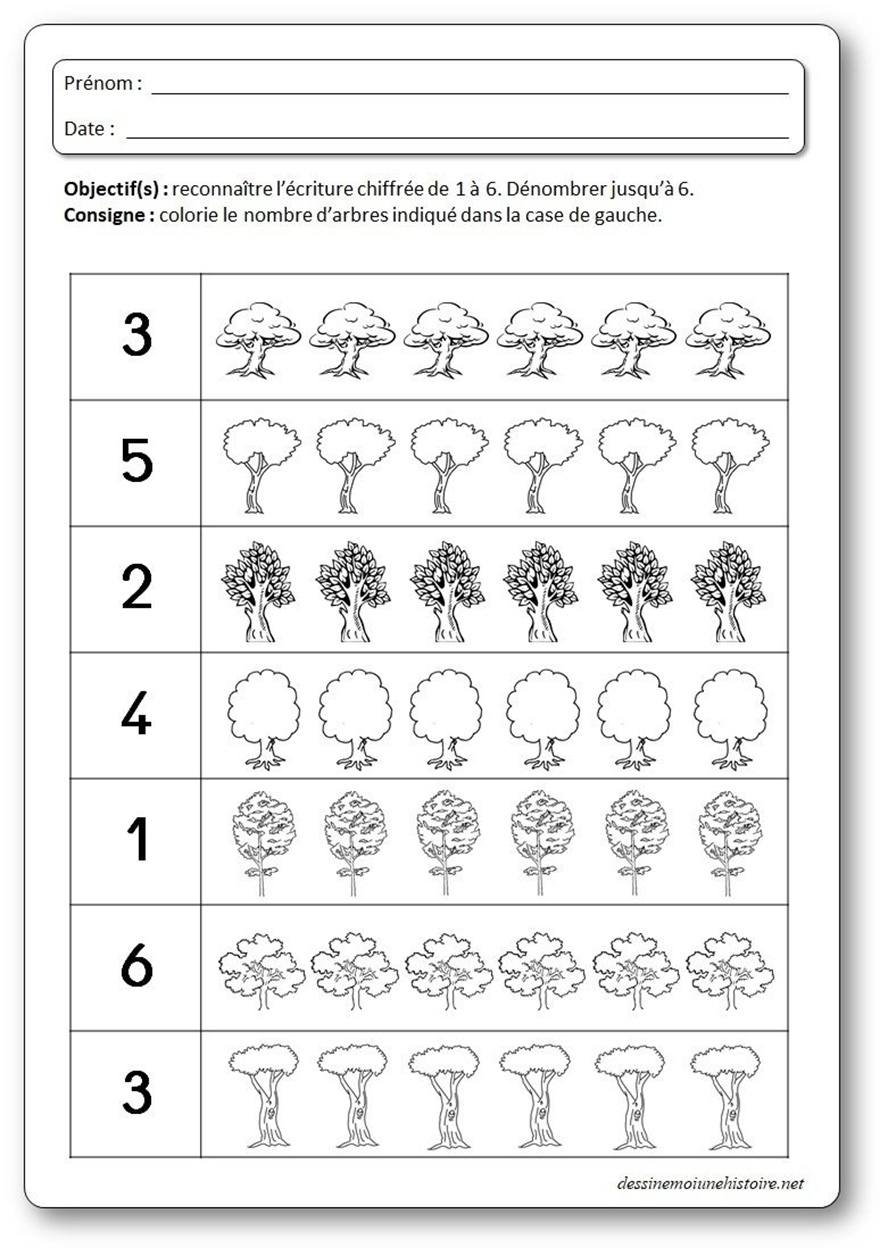 